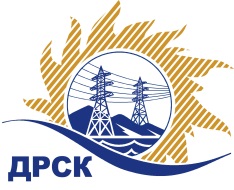 Акционерное Общество«Дальневосточная распределительная сетевая  компания»Протокол заседания Закупочной комиссии по вскрытию поступивших конвертовг. Благовещенск            Способ и предмет закупки: открытый электронный запрос предложений: Лот № 1 Компоненты системы учета первого типа (в рамках создания АИИС КУЭ РРЭ в филиалах АО "ДРСК") (Меркурий);Лот № 3 Компоненты системы учета второго типа (в рамках создания АИИС КУЭ РРЭ в филиалах АО "ДРСК") (СЕ);Лот № 4 Компоненты системы учета пятого типа (в рамках создания АИИС КУЭ РРЭ в филиалах АО "ДРСК") (СЭТ)            Закупка № 161	Планируемая стоимость закупки в соответствии с ГКПЗ: Лот № 1 - 51 262,00 руб., без учета НДС;  - 60 489,16 руб., с учетом НДС.Лот № 3 - 708 566,00 руб., без учета НДС;  - 836 107,88 руб., с учетом НДС.Лот № 4 - 139 691,00 руб., без учета НДС;  - 164 835,38 руб., с учетом НДС.   ПРИСУТСТВОВАЛИ:    Три члена постоянно действующей Закупочной комиссии АО «ДРСК» 2 уровня.Информация о результатах вскрытия конвертов:В ходе проведения запроса предложений была получена 1 заявка, конверт с которой был размещен в электронном виде на Торговой площадке Системы www.b2b-energo.ru.Вскрытие конвертов было осуществлено в электронном сейфе организатора запроса предложений на Торговой площадке Системы www.b2b-energo.ru автоматически.Дата и время начала процедуры вскрытия конвертов с предложениями участников:08:00 (время московское) 13.01.2017 г.Место проведения процедуры вскрытия конвертов с предложениями участников:Торговая площадка Системы www.b2b-energo.ru.В конвертах обнаружены предложения следующих участников запроса предложений:Ответственный секретарь Закупочной комиссии 2 уровня АО «ДРСК»	М.Г. ЕлисееваЧуясова Е.Г. (4162)397-268	№ 127/МТПиР-В13.01.2017г.№Наименование участника и его адресПредмет заявки на участие в запросе предложенийЛот № 3 Компоненты системы учета второго типа (в рамках создания АИИС КУЭ РРЭ в филиалах АО "ДРСК") (СЕ)Лот № 3 Компоненты системы учета второго типа (в рамках создания АИИС КУЭ РРЭ в филиалах АО "ДРСК") (СЕ)Лот № 3 Компоненты системы учета второго типа (в рамках создания АИИС КУЭ РРЭ в филиалах АО "ДРСК") (СЕ)1АО "Энергомера" (355000, г. Ставрополь, ул. Ленина, 415)Цена: 836 107,88 руб. с НДС(цена без НДС: 708 566,00 руб.)